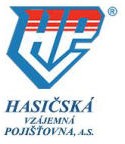 Pojistná smlouva č. 0096-697-075dodatek č. 5uzavřená mezi smluvními stranami:Obchodní jméno:	Hasičská vzájemná pojišťovna, a.s.zapsaná v obchodním rejstříku vedeném Městským soudem v Praze,oddíl B, vložka 2742Sídlo:	Římská 45, 120 00 Praha 2, Česká republikaIČO:	46973451Zastoupená:	Ing. Lukáš Bosák, na základě plné mociBankovní spojení:	ČSOB, a.s. PrahaČíslo účtu:	2252383/0300(dále jen "pojistitel")aObchodní jméno:	Česká republika – Nejvyšší soudSídlo:	Burešova 571/20, Brno – Veveří, 657 37IČO:	48510190Zastoupená:	Ing. Roman Krupica, ředitel správy soudu, na základě pověření č.j. S 286/2019 ze dne 7.8.2023(dále jen "pojištěný")V pojistné smlouvě dochází k následujícím úpravám:Článek II. ROZSAH POJIŠTĚNÍPojištění odpovědnosti za újmu způsobenou provozem vozidla (POV)Odpojišeuje se vozidlo s poř. číslem 5, Škoda Superb, SPZ: 1B1 0450 uvedené v příloze č. 1 tohotododatku.Doplňková pojištěníPojištění obvodových skelU vozidla s poř. číslem 5, Škoda Superb, SPZ: 1B1 0450 se odpojišeují obvodová skla vozidla.Jednotlivé limity pojistného plnění pro pojištění obvodových skel jsou uvedeny v příloze č. 1.Článek VI. PLATEBNÍ PODMÍNKYPojistné se považuje za zaplacené okamžikem připsání příslušné částky pojistného na účet pojistitele.Pojistné bude poukázáno na účet pojistitele číslo 2252383/0300 vedený u ČSOB, a.s. (variabilní symbol je číslo této pojistné smlouvy) v následujících splátkách a termínech:- Pojistné bude hrazeno v ročních splátkách ve výši 36 031,- Kč vždy k 1.4. příslušného roku.Rozdílová splátka:Přeplatek pojistného za období od 17.4.2024 do 31.3.2025 činí 1 985,- Kč a bude uhrazen na účet pojistníka č. 32723641/0710 variabilní symbol je číslo této pojistné smlouvy.Článek IX. ZÁVĚREČNÁ USTANOVENÍÚčinnost tohoto dodatku je 17.4.2024.Smluvní strany prohlašují, že si dodatek přečetly, s jeho obsahem souhlasí, tento je důkazem jejich pravé a svobodné vůle a na důkaz toho připojují své podpisy.Tento dodatek je podepsán vlastnoručně nebo elektronicky. Je-li dodatek podepsán vlastnoručně, je vyhotoven ve (3) stejnopisech v českém jazyce. Pojistník obdrží po dvou vyhotoveních, pojistitel jedno vyhotovení. Je-li dodatek podepsán elektronicky, je podepsán pomocí kvalifikovaného elektronického podpisu.Ostatní ustanovení pojistné smlouvy zůstávají nezměněna.Za pojistitele:	Za pojištěnéhoV Hradci Králové dne 18.4.2024	V Brně dne 18.4.2024Ing. Lukáš Bosák	Ing. Roman Krupica, ředitel správy soudu, na základě pověření č.j. S 286/2019 ze dne 7.8.2023Příloha č. 1 - Seznam vozidel	Pojistná smlouva č.Dodatek č.	005Pojistník / pojištěný:Nejvyšší soudBurešova 20, BrnoIČO: 485101901.Původní pojistnéPojistné za dodatek38 107,- Kč-2 076,- KčNová výše ročního pojistného36 031,- KčPojištění odpovědnosti (povinné ručení)24 271,- KčDoplňková pojištění obvodových skel11 760,- KčCelkové roční pojistnéUpravené roční pojistné36 031,- Kč36 031,- KčPoř. číslom                o      Série a čísloVIN nebo výrobní číslo karoseriePočet míst kPojištění obvodových skelPojištění obvodových skel     mPoř. čísloZnačkam    m                o      Série a čísloVIN nebo výrobní číslo karoseriePočet míst k     m í omo lnd 0 o3  mlZ        0  o      č                2 300 Kč35 000 Kč720 Kč3 020 Kč í omo lnd 0 o3  mlZ        0  o      č                2 300 Kč35 000 Kč720 Kč3 020 Kčosobní automobil nad 1 850 cm3 do 2 000 cm3 vč. bez ZVZŠKODA1      1 596 Kč15 000 Kč360 Kč1 956 Kčosobní automobil nad 1 850 cm3 do 2 000 cm3 vč. bez ZVZ  1     č G      č                1 596 Kč35 000 Kč720 Kč2 316 KčŠKODA0 P    G             P G       NEPOJIŠTĚNONEPOJIŠTĚNOosobní automobil nad 1 850 cm3 do 2 000 cm3 vč. bez ZVZŠKODA0 P    G             P G       1 596 Kč35 000 Kč720 Kč2 316 Kč í omo lnd 0 o3  mlZ        0  o      č       G       2 300 Kč70 000 Kč1 360 Kč3 660 Kčosobní automobil nad 1 850 cm3 do 2 000 cm3 vč. bez ZVZŠKODA1       G      1 596 Kč15 000 Kč360 Kč1 956 Kč í omo lnd 0 o3  mlZ        0  o      č                2 300 Kč70 000 Kč1 360 Kč3 660 Kčosobní automobil nad 2 000 cm3 do 2 500 cm3 vč. bez ZVZ0     1 4 0               1 787 Kč70 000 Kč1 360 Kč3 147 Kč í omo lnd 0 o3  mlZ        0  o      č                2 300 Kč70 000 Kč1 360 Kč3 660 Kč í omo lnd 0 o3  mlZ        0  o      0 č                2 300 Kč70 000 Kč1 360 Kč3 660 Kč í omo lnd 0 o3  mlZ        0  o      č                2 300 Kč70 000 Kč1 360 Kč3 660 Kč     Z ZVZ = zvukové a výstražné zařízení modré barvy     Z ZVZ = zvukové a výstražné zařízení modré barvy36 031 Kč